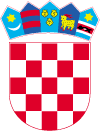 R E P U B L I K A   H R V A T S K ASPLITSKO – DALMATINSKA ŽUPANIJAUPRAVNI ODJEL ZA TURIZAM, POMORSTVO I PROMETOBRAZAC INICIJATIVE ZA POKRETANJE POSTUPKA DAVANJA KONCESIJE NA ZAHTJEV NA POMORSKOM DOBRUTVRTKA/OBRT/UDRUGA
Adresa:tel. Osoba za kontakt: mob. osobe za kontakt:    Općina/Grad________, __. _______  . godine					SPLITSKO – DALMATINSKA ŽUPANIJA					UPRAVNI ODJEL ZA TURIZAM, POMORSTVO I PROMET					DOMOVINSKOG RATA 2  					            21000 SPLIT                                                 			Molimo da se sukladno članku 63. stavak 1. Zakona o pomorskom dobru i morskim lukama (Narodne novine, broj 83/23) provede postupak davanja koncesije na pomorskom dobru na zahtjev za:______________________________________________________________________________________________________________________________________________________  (podatak o vrsti korištenja- temeljem čl. 63. st. 1. ZPDML)___________________________________________________________________________  (lokacija: č.zem., k.o., predio)___________________________________________________________________________  (razdoblje na koje se koncesija traži)                                                                                 ____________________________                                                                                    PODNOSITELJ  INICIJATIVEUz Inicijativu se prilaže sljedeća dokumentacija:Dokaz iz sudskog, obrtnog registra ili upisnika udruga iz kojeg je vidljivo da je podnositelj registriran za djelatnost za koju zahtjeva koncesija (dokaz izdaje Trgovački sud ili nadležni upravni odjel u Splitsko-dalmatinskoj županiji, odnosno nadležna ispostava).Izvadak iz Detaljnog plana uređenja prostora/lokacijska informacija ili lokacijska dozvola sa oznakom izvršnosti (Izdaje Upravni odjel za graditeljstvo i prostorno uređenje, a ovlaštenje za ishođenje lokacijske dozvole daje se temeljem čl. 57. Zakona o pomorskom dobru i morskim lukama).Ukoliko je ishođena lokacijska dozvola/građevinska dozvola, potrebno je dostaviti ovjereni pripadajući projekt (idejni/glavni).Izvadak iz katastra s točno utvrđenim granicama i površinom pomorskog dobra i           izvadak iz zemljišnih knjiga s oznakom z. k. čestica koje čine pomorsko dobro (Izdaje   Ured za katastar i sudski Odjel za zemljišne knjige).Idejno rješenje (3D prikaz) prema prostornom planu/ idejni projekt ovjeren od nadležnog upravnog odjela za graditeljstvo koji je sastavni dio lokacijske dozvole.Grafički prikaz obuhvata područja na katastarskoj podlozi i dof-u sa iskazanim površinama (jednom bojom označiti površinu kopna, a drugom bojom označiti površinu mora, dok u legendi navesti površinu jednog i drugog). Također, je potrebno navesti na grafičkom dijelu i legendi površinu objekta/terase (naznačiti da li se radi o tlocrtnoj površini ili bruto/neto površini). Sve navedeno potrebno je dostaviti najmanje u mjerilu 1:500 napravljeno od ovlaštenog inženjera geodezije u pdf i dwg formatu te HTRS96 koordinate i WGS84 (5 primjera u izvorniku i kopirano na CD). Ova grafika će biti sastavni dio Odluke o davanju koncesije i na posljetku Ugovora o koncesiji.U grafičkom prikazu je potrebno definirati način označavanja granice koncesije, područja namjene sukladno ugovornim djelatnostima (točan prikaz smještaja rekvizita, objekata, sredstava za iznajmljivanje i ostalih sredstava), koridori pristupa pješaka, vozila, plovila, interventnih službi u području koncesije te ostale važne podatke (primjerice mikrolokacija prve pomoći, vatrogasnog aparata, tuša, kabine za presvlačenje, kante za otpad i sl.) i sredstva iz Pravilnika o gospodarskom korištenju, korištenju ili gradnji građevina, koncesiji na zahtjev i posebnoj upotrebi pomorskog dobra na području Splitsko-dalmatinske županije.  Taksativan popis svih djelatnosti koje bi se obavljale na koncesioniranom području.Dokaze o podmirenju obaveze iz ranijih koncesija.Izjava da do sada koncesija nije oduzimana.Studija gospodarske opravdanosti iz koje je vidljiva opravdanost davanja koncesije koji sadrži:postojeće stanje lokacije za koju se traži koncesija,prijedlog visine stalnog i promjenjivog dijela naknade za koncesiju,plan investicija detaljno razrađen za cjelokupno vrijeme trajanja koncesije,iznos planirane investicije u zaštitu okoliša,iznos planirane ukupne investicije,izvore financiranja investicija (vlastiti izvori, krediti),procjenu rentabilnosti projekta (prihodi - rashodi).Predložak Studije Upravni odjel dostavit će zainteresiranom subjektu na zahtjev. ______________________pravna/fizička osoba______________________adresa______________________OIB						SPLITSKO-DALMATINSKA ŽUPANIJA						DOMOVINSKOG RATA 2						21000 SPLITI  Z  J  A  V  A	kojom izjavljujemo da nemamo dugova po osnovi naknade za koncesiju, te da nam koncesija nije oduzimana.S poštovanjem,						_____________________________________               					      (Ovlaštena osoba za zastupanje, pečat)* U ______________________, __________. godinePREDMET:  Inicijativa za pokretanje postupka davanja koncesije na zahtjev na pomorskom dobru